Chung Un Taekwondo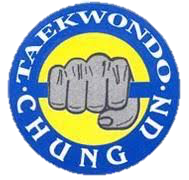 Taekwondo Klubben Chung Un`s dataansvarVi behandler personoplysninger og har derfor vedtaget denne privatlivspolitik, der kort fortæller dig, hvordan vi behandler dine personoplysninger til sikring af en fair og gennemsigtig behandling.Gennemgående for vores databehandling er, at vi kun behandler personoplysninger til bestemte formål og ud fra berettigede (legitime) interesser. Vi behandler kun personoplysninger, der er relevante og nødvendige til opfyldelse af de angivne formål, og vi sletter dine oplysninger, når de ikke længere er nødvendige.Kontaktoplysninger Kontaktoplysninger på den dataansvarligeTaekwondo Klubben Chung Un er dataansvarlig, og vi sikrer, at dine personoplysninger behandles i overensstemmelse med lovgivningen. Kontaktoplysninger:Kontaktperson: Johannes EckendörferPersonoplysninger Behandling af personoplysninger:Vi behandler følgende personoplysninger:Medlemsoplysninger:Almindelige personoplysninger:Registrerings- og kontaktoplysninger som navn, køn, adresse, ind-/udmeldelsesdato, telefonnummer, fødselsdato, e-mailadresse og bankkontonummerPersonoplysninger, der er tillagt en højere grad af beskyttelse:Helbredsoplysninger så som diabetesOplysninger om ledere og trænere:Almindelige personoplysninger:Registrerings- og kontaktoplysninger som navn, køn, adresse, ind-/udmeldelsesdato, telefonnummer, fødselsdato og e-mailadresseAndre oplysninger om tillidsposter, andre hverv i relation til foreningen og bankkontonummerPersonoplysninger, der er tillagt en højere grad af beskyttelse:CPR-nummerOplysninger om strafbare forhold ved indhentelse af børneattestHelbredsoplysninger så som diabetesHer indsamler vi oplysninger fra:Normalt får vi oplysningerne fra dig. I nogle tilfælde kan der være andre kilder:Idrættens/forbundet hovedorganisationer, f.eks. oplysninger om klubskifter, karantæner og kursusdeltagelseFormålForeningens formål med behandling af dine personoplysninger:Vi behandler dine personoplysninger til bestemte formål, når vi har en lovlig grund.Lovlige grunde til behandling er særligt:Foreningens berettigede (legitime) interesser i at behandle dine oplysninger (interesseafvejningsreglen)At det er nødvendigt for at opfylde en kontrakt med digBehandling efter lovkravBehandling med samtykkeFormålene:Formål med behandling af medlemsoplysninger:Foreningens medlemshåndtering, herunder kontingentopkrævningSom led i foreningens træningsaktiviteter og andre aktiviteter, herunder planlægning, gennemførelse og opfølgning.Opfyldelse af lovkrav, herunder folkeoplysningslovenLevering af varer og ydelser du har bestiltUdbetaling af godtgørelser, refusioner og lignendeAdministration af din relation til osFormål med behandling af oplysninger på ledere og trænere:Håndtering af trænernes og ledernes hverv og pligter i foreningenOverblik over og forbedring af erfaringer og kompetencer, herunder kurserOpfyldelse af lovkravUdbetaling af godtgørelser, refusioner og lignendeAdministration af din relation til osVi behandler kun personoplysninger ud fra legitime interesserI det omfang vi behandler dine medlemsoplysninger på baggrund af interesseafvejningsreglen, vil denne behandling udelukkende være motiveret af berettigede (legitime) interesser som:Udøvelse af sport aktivitet, herunder udfærdigelse af deltagerlister, Afkrydsnings skemaer med navn, interne resultatlister inkl. gradueringsliste, Diplomer og artikler med historisk værdi m.v.Håndtering af dine medlemsrettigheder i henhold til vedtægterne m.v., herunder i forhold til generalforsamlingOpfyldelse af medlemspligter, herunder opkrævning og betaling af kontingent m.v.Afholdelse af sociale arrangementer, sportslige aktiviteter samt andre aktiviteterBrug af situationsbilleder eller billeder generelt taget i foreningen eller i omfang af foreningens interesser, Læner vi os op af datatilsynets nyest offentliggørelse fra 26. september 2019 med lempede regler.Helhedsvurdering og formål får betydningSamtykke Den nye praksis tager udgangspunkt i følgende:Almindelige, harmløse billeder kan offentliggøres uden samtykke.Andre billeder kræver samtykke.Den, der vil offentliggøre billedet, skal foretage en helhedsvurdering af billedet og formålet med offentliggørelsen, og ud fra denne vurdering afgøre, om billedet kan bruges ud frainteresseafvejningsreglen, eller om det kræver samtykke eller aftale Der kræves som udgangspunkt ikke samtykke til:Billeder af de aktive under en træning, løb, en opvisning eller kampBilleder af tilskuereHoldbillederBilleder af bestyrelsesmedlemmer og trænereHer kræves som udgangspunkt samtykke:Billeder fra omklædningsrum, hvor nogle er helt eller delvist afklædteBørn og unge i badetøj i svømmehalBilleder fra baren og dansegulvet ved halfestBilleder, der viser skader på udøvereKommerciel brug til reklame for sponsorEksemplerne er udtryk for DGI Juras vurdering af interesseafvejningsreglen.Steen F. Andersen/4.10.2019
Videregivelse af dine almindelige personoplysninger til specialforbund i DIF, til DGI samt til DGI’s landsdelskontorer, i relevant og nødvendigt omfang i forbindelse med idrætsaktivitetDa foreningen er medlem af idrætsorganisationer, sker der videregivelse af oplysninger om ledere og træner til disse, for at ledere og trænere kan modtage information og aktivitets- og kursustilbud fra disse idrætsorganisationerAf praktiske og administrative hensyn opbevarer vi dine almindelige medlemsoplysninger også i en periode efter din udmeldelse af foreningenAf hensyn til kontaktmuligheder kan der for børn og unge under 18 år behandles oplysninger om forældreneBevaring af oplysninger med historisk værdi til statistik og lignendeSamtykkeOftest vil vores behandling af dine personoplysninger basere sig på et andet lovligt grundlag end samtykke. Vi indhenter derfor kun dit samtykke, når det i sjældne tilfælde er nødvendigt for at behandle dine personoplysninger til de formål, der er beskrevet ovenfor.Hvis vi indhenter dit samtykke, er det frivilligt, om du vil give samtykke, og du kan til enhver tid trække det tilbage ved at give os besked om det.Når vi indhenter personoplysninger om børn og unge, foretager vi en vurdering af, om barnet selv er i stand til at afgive de pågældende personoplysninger. Hvis ikke, indhenter vi samtykke fra en forælder. Vores udgangspunkt er 15 år.Indsamler vi personoplysninger på børn via informationstjenester (apps og sociale medier), kan børn fra og med de er fyldt 13 år selv afgive samtykke.Personoplysninger 2Videregivelse af dine personoplysningerI forbindelse med idrætsaktivitet sker der videregivelse af oplysninger om deltagelse og resultater til relevante idrætsorganisationer.Der sker videregivelse af oplysninger om ledere og trænere i relevant omfang til idrætsorganisationer, som foreningen er medlem af.Vi videregiver ikke personoplysninger til firmaer til markedsføring uden dit samtykke. Opbevaring og sletning af dine personoplysningerVi har forskellige behandlingsformål og opbevaringsperioder alt efter, om vi behandler dine personoplysninger som medlem af foreningen eller som ulønnet leder eller træner:Medlemmer:Vi vil opbevare dine personoplysninger i en periode fra medlemskabets ophør og i overensstemmelse med følgende kriterier:Af praktiske og administrative hensyn opbevarer vi dine almindelige medlemsoplysninger i op til 5 år efter kalenderåret for din udmeldelse af foreningenUlønnede ledere og trænere:Vi vil opbevare dine personoplysninger i en periode fra ophøret af dit virke og i overensstemmelse med følgende kriterier:Af praktiske og administrative hensyn opbevarer vi dine almindelige medlemsoplysninger i op til 5 år efter dit virke er ophørtVi opbevarer dog oplysninger på såvel medlemmer, ledere og trænere til statistik og lignende, så længe de har historisk værdi.Dine rettighederDu har en række særlige rettigheder efter persondataforordningen, når vi behandler personoplysninger om dig:Retten til at blive oplyst om behandlingen af dataRetten til indsigt i egne personoplysningerRetten til berigtigelseRetten til sletningRetten til begrænsning af behandlingRetten til dataportabilitet (udlevering af data i et almindeligt anvendt format)Retten til indsigelseDu kan gøre brug af dine rettigheder, herunder gøre indsigelse mod vores behandling, ved at henvende dig til os. Vores kontaktoplysninger finder du øverst. Hvis du f.eks. henvender dig med en anmodning om at få rettet eller slettet dine personoplysninger, undersøger vi, om betingelserne er opfyldt, og gennemfører i så fald ændringer eller sletning så hurtigt som muligt.Du kan altid indgive en klage til en databeskyttelsestilsynsmyndighed, f.eks. Datatilsynet.Revidering af privatlivspolitikkenVi forbeholder os retten til at foretage ændringer i denne privatlivspolitik fra tid til anden. Ved ændringer vil datoen øverst i privatlivspolitikken blive ændret. Den til enhver tid gældende privatlivspolitik vil være tilgængelig på vores websted. Ved væsentlige ændringer vil du modtage meddelelse herom.